2021 广东光学大会（GDO 2021） 广东省光学学会2021年学术交流大会粤港澳大湾区光学界产学研合作交流大会第一轮通知2021年12月10-12日  佛山季华实验室（会议信息将通过广东省光学学会邮箱、网站、微信公众号、传真等发布和接收）广东光学界的盛会，粤港澳大湾区光学界产学研交流的平台，光学领域新进展、新应用、新技术、新设备展示的舞台—— “2021 广东光学大会”（GDO 2021）/“广东省光学学会2021年学术交流大会”/“粤港澳大湾区光学界产学研合作交流大会”定于2021年12月10-12日在季华实验室（佛山主会场）召开，并在佛山科学技术学院、中山市等地设立分会场，会议期间将举办各种专业活动。欢迎来自高校、科研院所、企事业单位等从事光学及光学工程领域的专家、科研人员及企业代表出席并以各种方式参与本次大会。会议第一轮通知如下：一、大会支持单位：广东省科学技术协会     中国光学学会      中国光学工程学会           	  澳门生产力暨科技转移中心  佛山市科学技术协会二、大会主办单位：广东省光学学会  季华实验室									   松山湖材料实验室									   中山大学光电材料与技术国家重点实验室华南理工大学发光材料与器件国家重点实验室香港理工大学超精密加工技术国家重点实验室香港城市大学太赫兹及毫米波国家重点实验室三、大会承办单位：季华实验室      佛山科学技术学院粤港澳智能微纳光电技术联合实验室中山市光电产业协会   广东省光学学会各专业委员会四、大会协办单位：香港工程师学会生物医学分部  澳门照明与光电学会 佛山质量计量监督检测中心   深圳市光学学会    广州光学学会   中山市光学学会     广西光学学会   广东省激光行业协会   （诚邀相关企业或机构以各种方式参与）五、大会顾问：曹健林研究员 周炳琨院士  徐至展院士  姚建铨院士  刘颂豪院士  姜会林院士 范滇元院士 曹镛院士     姜中宏院士  陈星旦院士  计亮年院士  周克崧院士  于起峰院士 余振新教授六、会议时间和主要日程：10日（周五）   报到。11日（周六）   学术交流报告会。1）院士教授光学前沿进展和研究成果邀请报告；2）行业专家光学技术进步和产业发展邀请报告；3）港澳专家学者邀请报告；4）大会张贴报告；5）产学研交流研讨会。12日（周日）   学术交流报告会及产学研交流研讨会。七、会议征文：1、征文范围：1） 光学新材料                                 2） 光学精密测试技术3） 光学薄膜技术                               4） 非线性光学与介观光学5） 激光物理与技术                             6） 红外与光电器件7） 光电技术与系统                             8） 激光先进制造技术9） 生物医学光子学                             10） 瞬态光子学11） 纤维光学与集成光学                        12） 全息与光学信息处理13） 颜色科学与影像技术                        14） 光学设计与光学制造15） 环境光学技术与应用                        16） 空间光学与光学遥感应用17） 微纳光学原理、制备工艺与器件应用          18） 光成像与光学超分辨技术                19） 光学传感技术                              20） 光通信与光网络技术21） 发光与显示技术                            22） 能源光子技术23） 光学教学与培养研究2、征文要求：1）论文投稿格式：会议接受光学及光学工程领域研究工作的论文摘要及论文全文投稿。论文摘要请提供一页的详细摘要（包括题目、作者、单位、详细摘要、关键词、资助课题、作者简介，中英文均可）；论文全文投稿具体撰写要求请参照学术类刊物。所有稿件请同时使用Word和PDF两种格式投稿，来稿需要给出作者（第一作者或联系人）的联系电话和E-mail。会议将编辑会议论文集电子版。2）论文投稿提供全文的，可择优推荐至《中山大学学报（自然科学版）》和《华南理工大学学报（自然科学版）》正刊发表。《中山大学学报（自然科学版）》和《华南理工大学学报（自然科学版）》均为EI收录刊源。3）大会同时设立论文张贴报告（Poster），请来稿者在会议回执中说明。大会将对稿件进行审查，择优录用。会议张贴报告Poster请自行打印带到会场（尺寸为70cm*100cm）。4）论文投稿截止时间： 2021年11月16日5）投稿请将电子版发至学会邮箱：gdos@mail.sysu.edu.cn，邮件标题请注“2021广东光学大会投稿（姓名）”字样。八、会议组织发布、会议地址及交通安排：1、会议组织发布：学会将协调中山大学、华南理工大学、暨南大学、华南师范大学、深圳大学（深圳市光学学会）、广东工业大学、广州光学学会、季华实验室、佛山科学技术学院、中山市光学学会、中山市光电产业协会等单位，安排大会-学会联络负责人，负责发布大会有关通知、组织参会、安排交通车定点接送等事项。大会具体交通安排见第二轮会议通知或各单位联络负责人发布的交通安排通知。   大会举办单位（部分）大会-学会联络负责人：	    大会主办单位：                  李宝军  江绍基华南理工大学：                  彭俊彪  李志远中山大学：                      余向阳  丘志仁  暨南大学：                      陈振强  郭团华南师范大学：                  郭周义  水玲玲深圳大学（深圳市光学学会）：     王义平  屈军乐广东工业大学：                  王云才  赵韦人广州光学学会：                庞振华季华实验室：                    郭汝海  徐志丹  佛山科学技术学院：              陈国杰  谢嘉宁 中山市光学学会：                马跃新中山市光电产业协会：            黄纯根 2、会议地址：佛山季华实验室C区8楼（广东省佛山市南海区桂城街道环岛南路28号，详见附页2））3、交通安排：大会交通车出发时间初定为12月10日下午15:00，出发地点由上述单位联络负责人安排；返程时间初定为12月12日下午18:00，具体由各派车单位根据实际情况确定，从酒店出发，分别返回到原出发地点。 交通路线：附近地铁站：广州南站：2号线、7号线（4.5公里），				      石壁：2号线、7号线（4.8公里），    会江：2号线（4.8公里）自驾：导航目的地“季华实验室（佛山市南海区桂城街道环岛南路28号）”九、会议注册费及相关费用：     1、会议注册费：会员单位（已缴团体会员费）1200元/人；                    非会员单位1500元/人；                    学生（凭学生证）800元/人请在汇款留言中备注“广东光学大会注册费”。汇款完成后，请及时通知并将汇款凭证发至学会邮箱，邮件主题“2021广东光学大会注册费+单位/姓名”。学会为参会人员开具会议费的正式发票，请认真填写发票报销单位名称及纳税人识别码。   注：广东省光学学会账号开户名：广东省光学学会； 开户行：中国建设银行广州新港路支行； 账号：44001430404050213293；纳税人识别码：51440000C03631104X；  12位银行联行号：105581015036。 2、住宿订房：请先与学会联系报名和预订，入住和离店时自行与酒店办理手续和结账。佛山南海保利皇冠假日酒店：豪华大床房（含单早），450元/间/天         豪华双床房（含双早），490元/间/天           套间（含早），900元/间/天      3、大会将视缴费情况安排企业等单位以产品展示、展板海报、宣传资料等形式作介绍，具体介绍形式请在11月10号前与大会联系落实，以便大会安排。（联系人：何晓林 18565549959）十、会议联系方式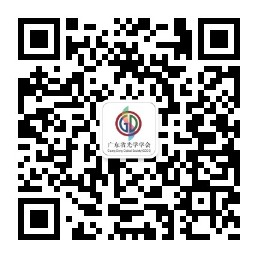     1、主办单位联络方式：     广东省光学学会（会务组）联系人： 麦嘉雯   招燕琼  张晓星 何晓林 	     学会电话：020-84114108  学会传真：020-84113306	     学会手机：18565549959（微信同号）；13710770148学会邮箱：gdos@mail.sysu.edu.cn     学会网站：http://www.gdos.org.cn                        “广东省光学学会”公众号学会地址：中山大学广州校区南校园（校本部）激光所  	2、承办单位联系方式：				季华实验室                               联系人：郭汝海 徐志丹				佛山科学技术学院物理与光电工程学院       联系人：陈国杰 谢嘉宁       中山市光电产业协会                       联系人：黄纯根			 3、佛山南海保利假日皇冠酒店				 联系人：毛雯奕（会议统筹）                    联系电话：13487575435						  谭伟彬（客房预订）                    联系电话：15899828632                24小时总机                           联系电话：0757-66818888会议有关安排的详细通知将通过学会邮箱、网站、微信公众号等发布，请各单位相关负责人协助转发或张贴大会的有关通知。欢迎参会人员通过各种方式与学会联系。广东省光学学会2021年9月1日 附页一：会议回执 2021广东光学大会参会回执会议论文投稿和参会回执截止日期：11月10日。参会人员可通过以下方式提交参会回执报名：                    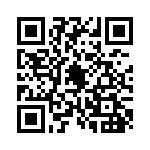 邮箱报名：学会各办公邮箱 gdos@mail.sysu.edu.cn等；在线报名：扫描右方二维码，填写相关信息；                    传真报名：学会传真020-84113306。 咨询电话：020-84114108  18565549959（微信同号）学会（会务组）联系人：招燕琼  张晓星 何晓林  附页二：会场及酒店位置图1、季华实验室（佛山主会场）地址：广东省佛山市南海区桂城街道环岛南路28号导航： 季华实验室C区（北门）联系人： 郭嘉梁     联系电话：199492723772、佛山南海保利皇冠假日酒店地址：佛山市南海区环岛南路20号联系人：毛雯奕（会议统筹）                    联系电话：13487575435				 谭伟彬（客房预订）                    联系电话：15899828632        24小时总机                           联系电话：0757-66818888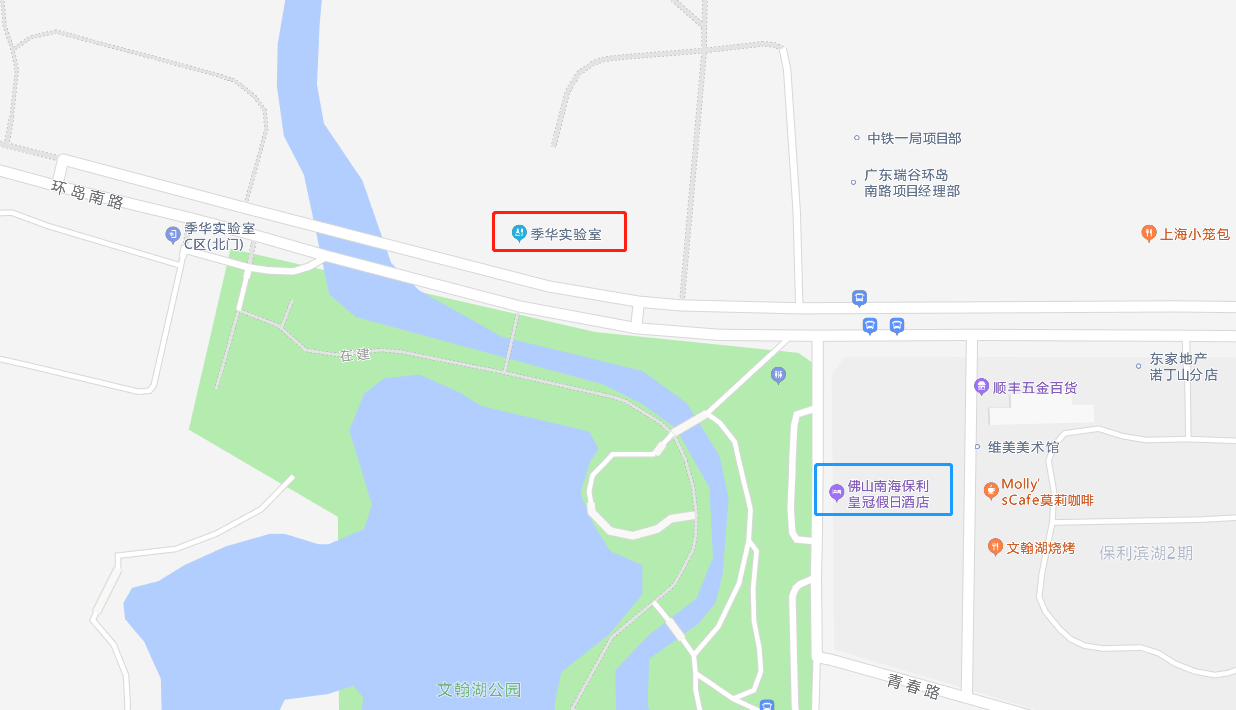 单位单位地址、邮编地址、邮编联系人及电话联系人及电话电子邮箱电子邮箱发票报销单位名称发票报销单位名称纳税人识别号纳税人识别号会议注册费（请打钩√）会议注册费（请打钩√）□ 会员单位（已缴团体会员费）：1200元/人；□ 非会员单位：1500元/人；□ 学生：800元/人；□ 会员单位（已缴团体会员费）：1200元/人；□ 非会员单位：1500元/人；□ 学生：800元/人；□ 会员单位（已缴团体会员费）：1200元/人；□ 非会员单位：1500元/人；□ 学生：800元/人；□ 会员单位（已缴团体会员费）：1200元/人；□ 非会员单位：1500元/人；□ 学生：800元/人；□ 会员单位（已缴团体会员费）：1200元/人；□ 非会员单位：1500元/人；□ 学生：800元/人；□ 会员单位（已缴团体会员费）：1200元/人；□ 非会员单位：1500元/人；□ 学生：800元/人；□ 会员单位（已缴团体会员费）：1200元/人；□ 非会员单位：1500元/人；□ 学生：800元/人；□ 会员单位（已缴团体会员费）：1200元/人；□ 非会员单位：1500元/人；□ 学生：800元/人；□ 会员单位（已缴团体会员费）：1200元/人；□ 非会员单位：1500元/人；□ 学生：800元/人；□ 会员单位（已缴团体会员费）：1200元/人；□ 非会员单位：1500元/人；□ 学生：800元/人；□ 会员单位（已缴团体会员费）：1200元/人；□ 非会员单位：1500元/人；□ 学生：800元/人；□ 会员单位（已缴团体会员费）：1200元/人；□ 非会员单位：1500元/人；□ 学生：800元/人；□ 会员单位（已缴团体会员费）：1200元/人；□ 非会员单位：1500元/人；□ 学生：800元/人；缴费方式（请打钩√）缴费方式（请打钩√）缴费方式（请打钩√）缴费方式（请打钩√）缴费方式（请打钩√）银行汇款 □          现场缴费 □银行汇款 □          现场缴费 □银行汇款 □          现场缴费 □银行汇款 □          现场缴费 □银行汇款 □          现场缴费 □银行汇款 □          现场缴费 □银行汇款 □          现场缴费 □银行汇款 □          现场缴费 □银行汇款 □          现场缴费 □银行汇款 □          现场缴费 □住宿预订住宿预订住宿预订住宿预订住宿预订住宿预订住宿预订住宿预订住宿预订住宿预订住宿预订住宿预订住宿预订住宿预订住宿预订姓 名职称/职务职称/职务职称/职务电子邮箱电子邮箱入住日期入住日期离店日期离店日期房型房型手机手机备 注投稿、报告投稿、报告投稿、报告投稿、报告投稿、报告投稿、报告投稿、报告投稿、报告投稿、报告投稿、报告投稿、报告投稿、报告投稿、报告投稿、报告投稿、报告姓名姓名姓名论文题目论文题目论文题目论文题目论文题目论文题目论文题目论文题目是否张贴学术报告Poster是否张贴学术报告Poster是否作口头报告Oral Poster是否作口头报告Oral Poster